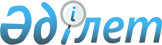 О внесении изменений и дополнения в решение Таласского районного маслихата от 25 декабря 2013 года № 26-6 "Об утверждении Правил оказания социальной помощи, установления размеров и определения перечня отдельных категорий нуждающихся граждан по Таласскому району"
					
			Утративший силу
			
			
		
					Решение маслихата Таласского района Жамбылской области от 31 мая 2016 года № 4-2. Зарегистрировано Департаментом юстиции Жамбылской области 21 июня 2016 года № 3114. Утратило силу решением Таласского районного маслихата Жамбылской области от 13 мая 2019 года № 55-3
      Сноска. Утратило силу решением Таласского районного маслихата Жамбылской области от 13.05.2019 № 55-3 (вводится в действие по истечении десяти календарных дней после дня его первого официального опубликования).

      Примечание РЦПИ.

      В тексте документа сохранена пунктуация и орфография оригинала.
      В соответствии со статьей 6 Закона Республики Казахстан от 23 января 2001 года "О местном государственном управлении и самоуправлении в Республике Казахстан" и постановлением Правительства Республики Казахстан от 21 мая 2013 года № 504 "Об утверждении Типовых правил оказания социальной помощи, установления размеров и определения перечня отдельных категорий нуждающихся граждан" Таласский районный маслихат РЕШИЛ:
      1. Внести в решение Таласского районного маслихата от 25 декабря 2013 года № 26-6 "Об утверждении Правил оказания социальной помощи, установления размеров и определения перечня отдельных категорий нуждающихся граждан по Таласскому району" (зарегистрировано в Реестре государственной регистрации нормативных правовых актов № 2101, опубликовано 25 января 2014 года за №5 в районной газете "Талас тынысы") следующие изменения и дополнение:
      в Правиле оказания социальной помощи, установления размеров и определения перечня отдельных категорий нуждающихся граждан по Таласскому району, утвержденных вышеуказанным решением:
      абзац первый пункта 8 слова "- лицам, больным социально значимым заболеванием туберкулезом, находящимся на амбулаторном лечении в размере 40 000 (сорок тысяч) тенге, имеющим среднедушевой доход, в размере не превышающего семи кратного прожиточного минимума" заменить словами "социальная помощь по социально значимому заболеванию – туберкулезу предоставляется лицам, имеющим среднедушевой доход, в размере не превышающего семи кратного прожиточного минимума, больным активной формой туберкулеза, находящимся на амбулаторном лечении, состоящим на диспансерном учете, согласно списку Коммунального государственного учреждения "Таласский противотуберкулезный диспансер Управления здравоохранения акимата Жамбылской области", лицам (семьям) в течение 6 (шести) месяцев в размере 5 (пяти) месячных расчетных показателей";
      абзац второй пункте 9 слова " - при причинении ущерба гражданину (семье) либо его имуществу, вследствие стихийного бедствия или пожара, в пределах до 100 месячного расчетного показателя, определяемым специальной комиссией" заменить словами " - при причинении ущерба гражданину (семье) либо его имуществу, вследствие стихийного бедствия или пожара, имеющим среднедушевой доход, в размере не превышающего семи кратного прожиточного минимума, в пределах до 100 месячного расчетного показателя, определяемым специальной комиссией".
      пункт 8: 
      "- лицам больным туберкулезом с множественной лекарственной устойчивостью (IV группа) находящимся на амбулаторном лечении, ежемесячно в размере 12372 (двенадцати тысяч триста семидесяти двух) тенге в течении 12 (двенадцати) месяцев" дополнить словами.
      2. Контроль за исполнением настоящего решения возложить на постоянную комиссию по социально – правовой защите жителей и вопросам культуры Таласского районного маслихата.
      3. Настоящее решение вступает в силу со дня государственной регистрации в органах юстиции и вводится в действие по истечении десяти календарных дней после дня его первого официального опубликования.
					© 2012. РГП на ПХВ «Институт законодательства и правовой информации Республики Казахстан» Министерства юстиции Республики Казахстан
				
      Председатель сессии 

М. Несипбаев

      Секретаря маслихата 

А. Тулебаев
